IJFEAT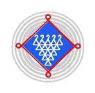 INTERNATIONAL JOURNAL FOR ENGINEERING APPLICATIONS ANDTECHNOLOGYTITLE: TIMES NEW ROMAN, 16 SIZE, 1.5 LINE SPACING, BOLDAuthor1, Author2, Author31Author Designation, Name of the Department, Institute Name, State, Country, author1@email.com2Author Designation, Name of the Department, Institute Name, State, Country, author2@email.com3Author Designation, Name of the Department, Institute Name, State, Country, author3@email.comAbstractAbstract explanation should be Times New Roman font, 10 Size, Single line spacing, Italic, text alignment should be justified. Abstract should contain at least 250 words. Abstract instructions are repeating from here, please ignore till the end of abstract. Abstract explanation should be Times New Roman font, 10 Size, Single line spacing, Italic, text alignment should be justified. Abstract should contain at least 250 words. Abstract explanation should be Times New Roman font, 10 Size, Single line spacing, Italic, text alignment should be justified. Abstract should contain at least 250 words. Abstract explanation should be Times New Roman font, 10 Size, Single line spacing, Italic, text alignment should be justified. Abstract should contain at least 250 words. Abstract explanation should be Times New Roman font, 10 Size, Single line spacing, Italic, text alignment should be justified. Abstract should contain at least 250 words. Abstract explanation should be Times New Roman font, 10 Size, Single line spacing, Italic, text alignment should be justified. Abstract should contain at least 250 words.Index Terms: Key word1, Key word2, Key word3, Key word4, Key word5 etc.--------------------------------------------------------------------- *** ------------------------------------------------------------------------1. MAIN HEADING1Paragraph content goes here. Paragraph content goes here. Paragraph content goes here. Paragraph content goes here. Paragraph content goes here. Paragraph content goes here. Paragraph content goes here. Paragraph content goes here. Paragraph content goes here. Paragraph content goes here. Paragraph content goes here. Paragraph content goes here. Paragraph content goes here. Paragraph content goes here. Paragraph content goes here. Paragraph content goes here. Paragraph content goes here. Paragraph content goes here. Paragraph content goes here. Paragraph content goes here. Paragraph content goes here. Paragraph content goes here. Paragraph content goes here. Paragraph content goes here. Paragraph content goes here. Paragraph content goes here. Paragraph content goes here. Paragraph content goes here. Paragraph content goes here. Paragraph content goes here. Paragraph content goes here. Paragraph content goes here. Paragraph content goes here. Paragraph content goes here. Paragraph content goes here. Paragraph content goes here. Paragraph content goes here. Paragraph content goes here. Paragraph content goes here. Paragraph content goes here. Paragraph content goes here. Paragraph content goes here. Paragraph content goes here. Paragraph content goes here. 1.1 Sub Heading1Paragraph content goes here. Paragraph content goes here. Paragraph content goes here. Paragraph content goes here. Paragraph content goes here. Paragraph content goes here. Paragraph content goes here. Paragraph content goes here. Paragraph content goes here. Paragraph content goes here. Paragraph content goes here. Paragraph content goes here. Paragraph content goes here. Paragraph content goes here. Paragraph content goes here. Paragraph content goes here. Paragraph content goes here. Paragraph content goes here. Paragraph content goes here. Paragraph content goes here. Paragraph content goes here. Paragraph content goes here. Paragraph content goes here. Paragraph content goes here. Paragraph content goes here. Paragraph content goes here. 1.2 Sub Heading2Paragraph content goes here. Paragraph content goes here. Paragraph content goes here. Paragraph content goes here. Paragraph content goes here. Paragraph content goes here. Paragraph content goes here. Paragraph content goes here. Paragraph content goes here. Paragraph content goes here. Paragraph content goes here. Paragraph content goes here. Paragraph content goes here. Paragraph content goes here. Paragraph content goes here. Paragraph content goes here. 2. MAIN HEADING2Paragraph content goes here. Paragraph content goes here. Paragraph content goes here. Paragraph content goes here. Paragraph content goes here. Paragraph content goes here. Paragraph content goes here. Paragraph content goes here. Paragraph content goes here. Paragraph content goes here. Paragraph content goes here. Paragraph content goes here. Paragraph content goes here. Paragraph content goes here. Paragraph content goes here. Paragraph content goes here. Paragraph content goes here. Paragraph content goes here.Table-1: Name of the table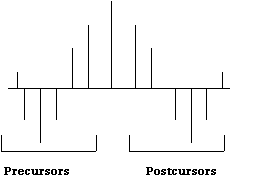 Fig-1: Name of the figureParagraph content goes here. Paragraph content goes here. Paragraph content goes here. Paragraph content goes here. Paragraph content goes here. Paragraph content goes here. Paragraph content goes here. Paragraph content goes here. Paragraph content goes here. Paragraph content goes here. List Item-1List Item-2List Item-3List Item-4Paragraph content goes here. Paragraph content goes here. Paragraph content goes here. Paragraph content goes here. Paragraph content goes here. Paragraph content goes here. Paragraph content goes here. Paragraph content goes here. Paragraph content goes here. Paragraph content goes here. Paragraph content goes here. Paragraph content goes here. Paragraph content goes here. Paragraph content goes here. Paragraph content goes here. Paragraph content goes here. Paragraph content goes here. Paragraph content goes here. Paragraph content goes here. Paragraph content goes here. Paragraph content goes here. Paragraph content goes here. Paragraph content goes here. Paragraph content goes here. Paragraph content goes here.3. CONCLUSIONParagraph content goes here. Paragraph content goes here. Paragraph content goes here. Paragraph content goes here. Paragraph content goes here. Paragraph content goes here. Paragraph content goes here. Paragraph content goes here. ACKNOWLEDGEMENTParagraph content goes here. Paragraph content goes here. Paragraph content goes here. Paragraph content goes here. Paragraph content goes here. Paragraph content goes here. REFERENCESReference1Reference2Reference3Reference4 etc.Col. NameCol. NameCol. NameCol. Name